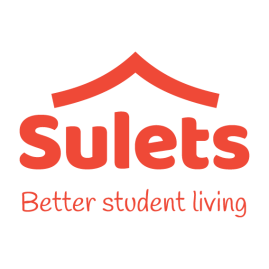 Digital Marketing ManagerRecruitment Packwww.sulets/jobs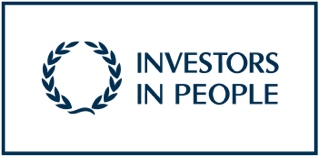 Re: Digital Marketing ManagerThank you for your interest in the role of Digital Marketing Manager at Sulets.  Please read the information provided and return your completed CV to lisa@hackettconsultancy.co.uk. This is a full-time position, working 37 hours per week, based on a starting salary of £32,000 per annum.For an informal discussion relating to the role, please contact Kelvin Bathe on 0116 467 0324.Thank you for your interest in working for Sulets and we look forward to receiving your CV.ROLE SUMMARY AND BACKGROUNDSulets was set up with a clear mission, ‘To raise standards in accommodation for the students of Leicester.  To be honest, transparent and fair in our actions and to enhance the student experience’.  This mission, when coupled with our not for profit, educational charity status, is delivered through a set of values that drive operational decision making.  Our service is the marketing, letting and management of student accommodation for students studying at the University of Leicester and De Montfort University. Our key stakeholders are students, landlords and the two Leicester Universities and respective Students’ Unions, who were instrumental in the setting up of Sulets and are still members of our Trustee Board. We seek an experienced professional to manage our Digital Marketing.  Your core responsibility will be to ensure that Sulets’ marketing communications activity supports the achievement of our sales targets, primarily through two channels - our on campus shops and the Sulets website.  Success will be measured via the activity generated online and the number of sales achieved against set targets.While the primary focus will be on effective digital marketing, this is a wide ranging marketing position, to ensure leads are generated and the Sulets service is promoted within our target customer groups. It is a stand alone role, although you will have the support and knowledge of the rest of the Sulets team to help you, along with our external agencies (digital and design).Specifically, the role will include:-Develop and deliver the digital marketing strategy Be responsible for the marketing activities required to deliver organisation plansPlanning and executing digital marketing activity, including the management and optimisation of search functions, paid and organic, plus social media and email communication, working with our digital agency to maximise the return from this activityDrive and deliver our digital and social media platforms to increase value and brand impact to students, landlords and key stakeholdersMeasure and evaluate our digital and social media effectiveness, including weekly sales updates, making recommendations for change and continuous improvement, keeping up to date with best practice and implementing improvements on the Sulets website, e.g. through design and navigation changesKeep the content of the Sulets website up to date and relevant, ensuring all content is well written, accurate and optimised, where appropriateAnalyse and report on website data and devise innovative ways to market the businessPromote a unified Sulets brand, through professional use and guidance, and supply of information as requiredContinuing the management of the Sulets content calendar to ensure key topics and events are promotedMaintaining our social media presence across all digital channels, linked to Search Engine Optimisation, including the professional preparation and use of content on social media platforms and the Sulets blogWorking with our external design agency to prepare printed materials, as requiredHave responsibility for setting and relevant marketing budgets where applicable, in conjunction with the Chief Executive Officer, including monthly variance reporting as requested.Management of, and participation in, events, as required (this will mean occasional Saturday working)Advise and support the organisation’s public relations and maintain our relationships with the Students’ Unions at the University of Leicester, De Montfort University, with professional bodies and our key stakeholdersSkills required:-You will be a confident communicator – both written and verbalYou will be numerate and be comfortable using numbers for reporting and analysisA good command of written English, as content creation (blog posts, emails, social media content) will be part of the roleExperience of using Google Analytics and other Google functions such as Google My Business, Google Search Console and Google AdsThe ability to plan and manage your own workload and to ensure projects are completed efficientlyBe able to use, and have a good knowledge of:-WordPress – demonstrable, in-depth knowledge of WordPress, from day to day management of content, through to the set-up of pages and the addition of graphics and imagesSEO – a solid understanding of best practice with demonstrable experience of how to drive organic traffic PPC – how to set up, manage and analyse pay for click campaignsMail Chimp – to set up, execute and analyse email campaigns, as requiredSurvey Monkey – to set up surveys and present resultsMicrosoft Office – Word, Excel, Outlook & SharePoint If you have knowledge and experience of using Adobe InDesign, that would be beneficial but is not a requirement.Experience & qualifications:-You will have gained experience in an equivalent role.  You might be looking to move up and expand on the experience that you have gained so far in your career.  We are less concerned about previous job titles than we are about your skills and enthusiasm.You will ideally have a recognised marketing qualification, either a degree or a professional award.